AMAÇ: Doğru / uygun teknikle enjeksiyonu gerçekleştirmek ve IV komplikasyonları önlemek.KAPSAM: Tetkik için kan numunesi alınacak hastalar. Tedavi planında IV ilaç uygulaması olan hastalar.FAALİYET AKIŞI:Damar yolu açmak için gerekli malzemeler tepsiye hazırlanır. Bunlar; uygun numarada branül, enjektöre çekilmiş SF, pamuk tampon, (alkollü, kuru, betadinli) turnike flaster.Hastanın yanına malzemelerle gelinir. 3.3.Hasta işlem konusunda bilgilendirilir. 3.4.Tespit için flaster hazırlanır.Hastanın koluna turnike bağlanır.Girilmesi uygun olan damar yüzeyi önce alkol / betadin / alkollü pamuk ile silinir.Branül önce 45 derece, sonra yatay olarak ilerletilir, kan gelmiş ise yani damar girilmiş ise branül içindeki mandren geriye doğru çekilir.Turnike açılır.Branülün ucuna stopper  takılır. 3.10.Flasterle branülün tespiti yapılır. 3.11.Hastadan gerekli ise numune için kan alınır.Enjektörde bulunan sıvı (SF) ile damar yolu kontrol edilir.Hastaya hekim tarafından ınteravenöz tedavi order edilmişse ilaç uygulanır.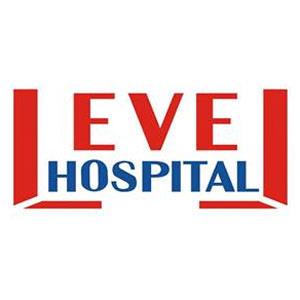 DAMAR YOLU AÇMA TALİMATIDÖKÜMAN KODUHB.TL.28DAMAR YOLU AÇMA TALİMATIYAYIN TARİHİ20.08.2016DAMAR YOLU AÇMA TALİMATIREVİZYON TARİHİ00DAMAR YOLU AÇMA TALİMATIREVİZYON NO00DAMAR YOLU AÇMA TALİMATISAYFA1/1HAZIRLAYANKONTROL EDENONAYLAYANBAŞHEMŞİREPERFORMANS VE KALİTE BİRİMİBAŞHEKİM